Computer Club Sign-Up Form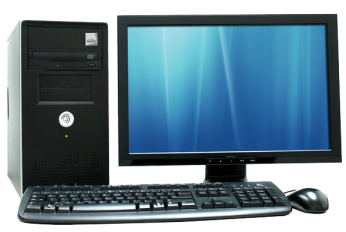 	Come join us on Mondays, 3:10 – 4:15, after school to use Chromebooks, Google Docs, Word, Publisher, and PowerPoint! We will meet once per week in the Computer Lab 137 near the LRC.  Fill out the form below and bring to first meeting on October 2nd Club meets every MONDAY of each month.Student Name (First / Last) __________________________________Grade:_____________________HR: _______________EMERGENCY CONTACT NUMBER: ___________________________My child will either:     _____ Take the late bus home    or      _____ Be picked up at 4:10 by a parentChild Signature___________________________    Date:________Parent Signature__________________________   Date:________